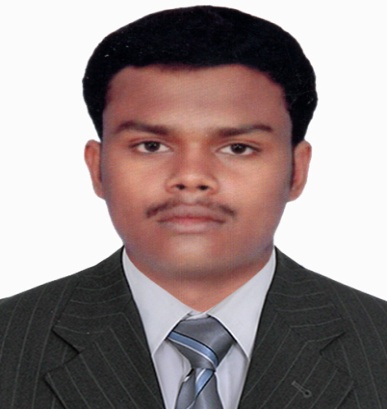 Present AddressBuilding no: 3 Hor Al Anz Deira.DubaiMob : 00971582919030     Permanent Address18  Santhai Street, Kadayanallur,Tirunelveli Dist, TamilnaduPin- 627751Mob:00919790004840Personal DataAge 	 :   25Sex	         :   MaleNationality     :   IndianMarital Status :   SingleVisa Status      : Visit (Valid Up to April 20 2017)Languages Known:English,  Tamil, MalayalamComputer Skills Auto cadPLC(Program Logic Control )MS OfficeOS and other toolsWindows 98, 2000, XP,VISTA,Windows7,8,10TEAM RELATIONSHIPProvide leadership to the team. Supervise and motivate the team. Liaise with support staff as appropriate. Provide assistance to all Sites as required PASSPORT DETAILSPassport No:  L5461765 Issue date :31/10/2013Validity    :30/10/2023 SELF-TRAITSSelf-realized, confident, hardworking person with greater responsibility in work.Good Knowledge about  MEP Work. Good logical, analytical and interpersonal skills.                                 ELECTRICAL ENGINEER  CAREER SUMMARY AND WORK EXPERIENCES  PAST EMPLOYMENTPeriod: April 2014 – Jan 2017           Position      :Electrical Engineer           Employer   : AA Associates Architech Project management & Civil                                  Engineering,Chennai,Tamilnadu, India .Main Responsibilities :Preparing Quotation for electrical equipment, maintaining records & archives to company standards.Conducting inspection for quality control and quality assurance program, reporting, finding & recommendations for energy saving scheme in MEP construction.Providing guidance lighting layouts, load schedule, single line diagram and the related engineer calculations like panel board circuits and main distribution board, circuit breaker size calculation etc.Calculating  cable size, electrical load calculation, bus bar & earthing calculation, voltage drop calculation, lighting illumination design for commercial and residential complexes, preparation of single line diagram layouts.Selecting Electrical Equipments  Example Circuit breakers ,Transformers, capacitor bank, Specification Responsible of electrical equipments such as transformers, energy meter ,fuses, circuit breaker(MCB,MCCB) RYB cables, voltage drop calculation ,distribution board etc.Responsible for installation, inspection of Electrical stabilizer and automatic pump control units, control panels and all related electrical works.Responsible for electrical wiring and equipments installation, testing, commissioning and identifying technical problems and resolving related works&                Conducting Consultant inspection at site with Approved Documents.        .Communicate and Resolve Site Issues With Minimal Supervision From The Higher Management and Coordination with Civil, Electrical and Mechanical Department for BS Standard System Requirements.Develop, Manage and Deliver Tight Schedules and Look Ahead Plan In Order To Source Materials/Equipment Effectively.Reporting to project managers to assure work meets business need, applicable codes and standards of quality.Preparation of bill of materials cost estimates of electrical wire installation, repair &maintenance of report for commercial and residential buildings client meeting, site visit co ordinate with junior engineer require work progress..        PROJECTS:G+10  Residential Building, Chennai, India.G+9  Residential Building, Chennai, India.G+5  Commercial Building, Chennai, India.G+3  Residential Building, Chennai, India.DECLARATION:I hereby declare that the information furnished herein is true and correct to the best of my knowledge and belief.Place: UAE                                                                                                                                                                    Date:                                                                                                        Signature                                                                                                           Syed Sulaiman.S